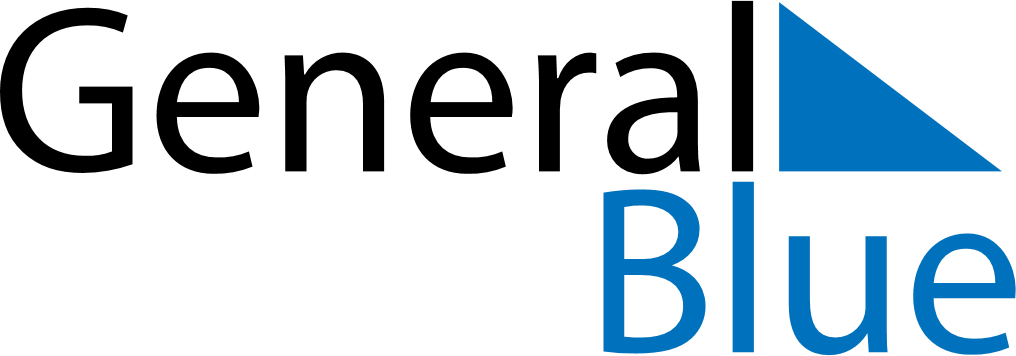 November 2023 CalendarNovember 2023 CalendarNovember 2023 CalendarNovember 2023 CalendarNovember 2023 CalendarSundayMondayTuesdayWednesdayThursdayFridaySaturday123456789101112131415161718192021222324252627282930